財團法人台灣閱讀文化基金會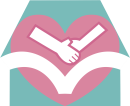 「愛的書庫」慈善音樂會回覆表帳戶資料帳戶資料帳戶資料帳戶資料帳戶資料帳戶資料帳戶資料帳戶資料帳戶資料捐款戶名：財團法人台灣閱讀文化基金會郵政劃撥：22632923  銀行匯款：037-001-108887【臺灣銀行霧峰分行】銀行匯款：0990-968-090066【玉山銀行草屯分行】支票捐款：請註明禁止背書轉讓，以掛號郵寄至本會。捐款戶名：財團法人台灣閱讀文化基金會郵政劃撥：22632923  銀行匯款：037-001-108887【臺灣銀行霧峰分行】銀行匯款：0990-968-090066【玉山銀行草屯分行】支票捐款：請註明禁止背書轉讓，以掛號郵寄至本會。捐款戶名：財團法人台灣閱讀文化基金會郵政劃撥：22632923  銀行匯款：037-001-108887【臺灣銀行霧峰分行】銀行匯款：0990-968-090066【玉山銀行草屯分行】支票捐款：請註明禁止背書轉讓，以掛號郵寄至本會。捐款戶名：財團法人台灣閱讀文化基金會郵政劃撥：22632923  銀行匯款：037-001-108887【臺灣銀行霧峰分行】銀行匯款：0990-968-090066【玉山銀行草屯分行】支票捐款：請註明禁止背書轉讓，以掛號郵寄至本會。捐款戶名：財團法人台灣閱讀文化基金會郵政劃撥：22632923  銀行匯款：037-001-108887【臺灣銀行霧峰分行】銀行匯款：0990-968-090066【玉山銀行草屯分行】支票捐款：請註明禁止背書轉讓，以掛號郵寄至本會。捐款戶名：財團法人台灣閱讀文化基金會郵政劃撥：22632923  銀行匯款：037-001-108887【臺灣銀行霧峰分行】銀行匯款：0990-968-090066【玉山銀行草屯分行】支票捐款：請註明禁止背書轉讓，以掛號郵寄至本會。捐款戶名：財團法人台灣閱讀文化基金會郵政劃撥：22632923  銀行匯款：037-001-108887【臺灣銀行霧峰分行】銀行匯款：0990-968-090066【玉山銀行草屯分行】支票捐款：請註明禁止背書轉讓，以掛號郵寄至本會。捐款戶名：財團法人台灣閱讀文化基金會郵政劃撥：22632923  銀行匯款：037-001-108887【臺灣銀行霧峰分行】銀行匯款：0990-968-090066【玉山銀行草屯分行】支票捐款：請註明禁止背書轉讓，以掛號郵寄至本會。捐款戶名：財團法人台灣閱讀文化基金會郵政劃撥：22632923  銀行匯款：037-001-108887【臺灣銀行霧峰分行】銀行匯款：0990-968-090066【玉山銀行草屯分行】支票捐款：請註明禁止背書轉讓，以掛號郵寄至本會。支持方案支持方案支持方案支持方案支持方案支持方案支持方案支持方案支持方案  選擇方案及場次  選擇方案及場次2020/08/29臺中國家歌劇院2020/08/29臺中國家歌劇院2020/08/29臺中國家歌劇院2021/01/22臺中市中山堂2021/01/22臺中市中山堂2021/01/22臺中市中山堂方案票數  選擇方案及場次  選擇方案及場次樓下樓上樓上樓下樓下樓上方案票數□【A饗宴】10萬元□【A饗宴】10萬元樓下貴賓區20張樓上貴賓區60張□【B饗宴】5萬元□【B饗宴】5萬元樓下貴賓區10張樓上貴賓區30張□【C饗宴】3萬元□【C饗宴】3萬元樓下貴賓區 5張樓上貴賓區20張□小額支持1,500元□小額支持1,500元樓下貴賓區1張□小額支持1,000元□小額支持1,000元樓上貴賓區1張小計(張數)小計(張數)轉 贈 票 券同意轉贈   張貴賓券，由基金會代為轉贈學校醫護人員、書庫志工、借閱優異、偏遠及特殊學校師生就近前往新竹、苗栗、臺中、嘉義、高雄等場次。同意轉贈   張貴賓券，由基金會代為轉贈學校醫護人員、書庫志工、借閱優異、偏遠及特殊學校師生就近前往新竹、苗栗、臺中、嘉義、高雄等場次。同意轉贈   張貴賓券，由基金會代為轉贈學校醫護人員、書庫志工、借閱優異、偏遠及特殊學校師生就近前往新竹、苗栗、臺中、嘉義、高雄等場次。同意轉贈   張貴賓券，由基金會代為轉贈學校醫護人員、書庫志工、借閱優異、偏遠及特殊學校師生就近前往新竹、苗栗、臺中、嘉義、高雄等場次。同意轉贈   張貴賓券，由基金會代為轉贈學校醫護人員、書庫志工、借閱優異、偏遠及特殊學校師生就近前往新竹、苗栗、臺中、嘉義、高雄等場次。同意轉贈   張貴賓券，由基金會代為轉贈學校醫護人員、書庫志工、借閱優異、偏遠及特殊學校師生就近前往新竹、苗栗、臺中、嘉義、高雄等場次。同意轉贈   張貴賓券，由基金會代為轉贈學校醫護人員、書庫志工、借閱優異、偏遠及特殊學校師生就近前往新竹、苗栗、臺中、嘉義、高雄等場次。同意轉贈   張貴賓券，由基金會代為轉贈學校醫護人員、書庫志工、借閱優異、偏遠及特殊學校師生就近前往新竹、苗栗、臺中、嘉義、高雄等場次。入帳方式預計於   月   日，以□郵政劃撥、□銀行匯款、□支票入帳。預計於   月   日，以□郵政劃撥、□銀行匯款、□支票入帳。預計於   月   日，以□郵政劃撥、□銀行匯款、□支票入帳。預計於   月   日，以□郵政劃撥、□銀行匯款、□支票入帳。預計於   月   日，以□郵政劃撥、□銀行匯款、□支票入帳。預計於   月   日，以□郵政劃撥、□銀行匯款、□支票入帳。預計於   月   日，以□郵政劃撥、□銀行匯款、□支票入帳。預計於   月   日，以□郵政劃撥、□銀行匯款、□支票入帳。收據資料收據資料收據資料收據資料收據資料收據資料收據資料收據資料收據資料收據抬頭統一編號統一編號聯絡人□同上□同上□同上聯絡電話聯絡電話電子郵件寄送地址□□□（郵遞區號）□□□（郵遞區號）□□□（郵遞區號）□□□（郵遞區號）□□□（郵遞區號）□□□（郵遞區號）□□□（郵遞區號）□□□（郵遞區號）說明說明說明說明說明說明說明說明說明請於8月10日前回覆，以方便安排座位，開季音樂會票券8/17起連同收據寄出；2021場次票券於9月寄出。請洽張雅雯副執行長、林欣怡秘書長、李宜潔組長、陳映蓁組長(分機27、10、18、25)電話：049-2566102  傳真：049-2566925  電子信箱：read@twnread.org.tw地址：54243南投縣草屯鎮中正路567之11號1樓請於8月10日前回覆，以方便安排座位，開季音樂會票券8/17起連同收據寄出；2021場次票券於9月寄出。請洽張雅雯副執行長、林欣怡秘書長、李宜潔組長、陳映蓁組長(分機27、10、18、25)電話：049-2566102  傳真：049-2566925  電子信箱：read@twnread.org.tw地址：54243南投縣草屯鎮中正路567之11號1樓請於8月10日前回覆，以方便安排座位，開季音樂會票券8/17起連同收據寄出；2021場次票券於9月寄出。請洽張雅雯副執行長、林欣怡秘書長、李宜潔組長、陳映蓁組長(分機27、10、18、25)電話：049-2566102  傳真：049-2566925  電子信箱：read@twnread.org.tw地址：54243南投縣草屯鎮中正路567之11號1樓請於8月10日前回覆，以方便安排座位，開季音樂會票券8/17起連同收據寄出；2021場次票券於9月寄出。請洽張雅雯副執行長、林欣怡秘書長、李宜潔組長、陳映蓁組長(分機27、10、18、25)電話：049-2566102  傳真：049-2566925  電子信箱：read@twnread.org.tw地址：54243南投縣草屯鎮中正路567之11號1樓請於8月10日前回覆，以方便安排座位，開季音樂會票券8/17起連同收據寄出；2021場次票券於9月寄出。請洽張雅雯副執行長、林欣怡秘書長、李宜潔組長、陳映蓁組長(分機27、10、18、25)電話：049-2566102  傳真：049-2566925  電子信箱：read@twnread.org.tw地址：54243南投縣草屯鎮中正路567之11號1樓請於8月10日前回覆，以方便安排座位，開季音樂會票券8/17起連同收據寄出；2021場次票券於9月寄出。請洽張雅雯副執行長、林欣怡秘書長、李宜潔組長、陳映蓁組長(分機27、10、18、25)電話：049-2566102  傳真：049-2566925  電子信箱：read@twnread.org.tw地址：54243南投縣草屯鎮中正路567之11號1樓請於8月10日前回覆，以方便安排座位，開季音樂會票券8/17起連同收據寄出；2021場次票券於9月寄出。請洽張雅雯副執行長、林欣怡秘書長、李宜潔組長、陳映蓁組長(分機27、10、18、25)電話：049-2566102  傳真：049-2566925  電子信箱：read@twnread.org.tw地址：54243南投縣草屯鎮中正路567之11號1樓請於8月10日前回覆，以方便安排座位，開季音樂會票券8/17起連同收據寄出；2021場次票券於9月寄出。請洽張雅雯副執行長、林欣怡秘書長、李宜潔組長、陳映蓁組長(分機27、10、18、25)電話：049-2566102  傳真：049-2566925  電子信箱：read@twnread.org.tw地址：54243南投縣草屯鎮中正路567之11號1樓請於8月10日前回覆，以方便安排座位，開季音樂會票券8/17起連同收據寄出；2021場次票券於9月寄出。請洽張雅雯副執行長、林欣怡秘書長、李宜潔組長、陳映蓁組長(分機27、10、18、25)電話：049-2566102  傳真：049-2566925  電子信箱：read@twnread.org.tw地址：54243南投縣草屯鎮中正路567之11號1樓